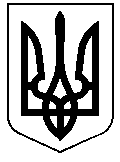 РЕШЕТИЛІВСЬКА МІСЬКА РАДАПОЛТАВСЬКОЇ ОБЛАСТІВИКОНАВЧИЙ КОМІТЕТРІШЕННЯ28 жовтня 2021 року                                                                                    № 334Про здійснення правочинівстосовно нерухомого майна,право власності на яке або правокористування яким мають дітиКеруючись ст. 177 Сімейного Кодексу України, ст.ст. 32, 362 Цивільного Кодексу України, Законом України „Про місцеве самоврядування в Україні”, ст.ст. 17, 18 Закону України „Про охорону дитинства”, ст. 12 Закону України „Про основи соціального захисту бездомних громадян і безпритульних дітей”, ст. 11 Закону України „Про забезпечення організаційно-правових умов соціального захисту дітей-сиріт та дітей, позбавлених батьківського піклування”, п. 66 Порядку провадження органами опіки та піклування діяльності, пов’язаної із захистом прав дитини, затвердженого постановою Кабінету Міністрів України від 24.09.2008  № 866, враховуючи рішення комісії з питань захисту прав дитини від 25.10.2021, розглянувши заяви батьків малолітніх та неповнолітніх дітей і відповідні матеріали про надання дозволу та згоди на здійснення правочинів стосовно нерухомого майна, право власності на яке, або право користування яким мають діти, враховуючи що житлові та майнові права дітей порушені не будуть, виконавчий комітет Решетилівської міської радиВИРІШИВ:1. Надати дозвіл громадянину Пасічнику Юрію Дмитровичу на укладення договору дарування житлового будинку з господарськими будівлями і спорудами, що належить йому на праві приватної власності та знаходяться за адресою: Полтавська область, Полтавський (раніше Решетилівський) район, місто Решетилівка, вулиця *****, будинок **, по ½ частині будинку його повнолітнім дітям: Пасічнику Дмитру Юрійовичу та Товмі Галині Юріївні, де зареєстровані та проживають малолітні діти: Товма Вероніка Юріївна, ********* року народження, Товма Максим Юрійович, ******** року народження.2. Надати дозвіл громадянину Тюлькіну Анатолію Миколайовичу на укладання договору дарування житлової квартири, що належить йому на праві приватної власності та знаходиться за адресою: Полтавська область, Полтавський (раніше Решетилівський) район, місто Решетилівка, вулиця *************, будинок **, квартира **, його синові Тюлькіну Максиму ********** року народження.3. Надати дозвіл громадянці Колесніченко Людмилі Павлівні на укладання договору дарування житлової квартири, що належить їй на праві приватної власності та знаходиться за адресою: Полтавська область, Полтавський (раніше Решетилівський) район, місто Решетилівка, вулиця *******, будинок **, квартира **, її дочці Коваленко Анні Володимирівні, де зареєстрований та проживає малолітній Коваленко Єгор Сергійович, ***** року народження.Секретар міської ради								Т.А. Малиш